Беседа на тему:«Я - гражданин огромной страны»Дата проведения: сентябрь 2013 года, воспитатель Боброва А.В.Цель:-систематизировать представления о государственных символах России, познакомить с Конституцией РФ, основными правами и обязанностями человека;- развивать интерес к истории России, воспитывать чувство гордости и патриотизма;-воспитывать у обучающихся уважительное отношение к Родине, государственным символам, Конституции- основному закону РФ.Оборудование: - выставка книг о Родине, карточки со словами, запись песни «С чего начинается Родина?», физическая карта России, мультимедийная презентация, ребус, рисунки по правам, карточки с названиями остановок, символика РФ, мяч, макет космического корабля, фонограмма гимна (текст гимна), фломастеры, карта, глобус, свидетельство о рождении, Конституция РФ, карточки с правами человека.Ход беседы:I. Организационно- мотивационный.( Дети входят под музыку «С чего начинается Родина?» Садятся за парты)1. Сегодня мы проведем беседу очень важную для каждого из нас. О чем пойдет речь? Расшифруйте ребус.ниРадо- Сегодня мы поговорим о нашей Родине, о ваших правах и обязанностях, которые прописаны в основном законе нашей страны –  Конституции РФ? о главных символах нашей страны, 2. Игра в мяч. Учитель бросает мяч, и каждый поймавший заканчивает фразу одним словом: Родина - это ... Вот сколько ассоциаций у нас возникает, когда слышим слово Родина. Это знакомая тропинка, ведущая к речке, вспорхнувшая птица, берёза, распустившая свои листочки под окном школы, шмель, колдующий над бутоном цветка. Сколько приятных впечатлений мы храним о нерукотворной красоте природы! Это ли не Родина?Талантливые люди: поэты, художники - сложили и написали немало стихов и картин, изображающих и прославляющих красоту нашей русской природы.3. А теперь послушаем стихотворение Зои Александровой «Родина».(Стихотворение  «Родина»читает заранее подготовленный ученик)«Если скажут слово- Родина»Если скажут слово- Родина,Сразу в памяти встает.Старый дом, в саду смородина,Толстый тополь у ворот.У реки березка- скромницаИ ромашковый бугор.А другим, наверно, вспомнитсяСвой родной московский двор.В лужах первые кораблики,Над скакалкой топот ногИ большой соседней фабрикиГромкий радостный гудок.Или степь, от маков красная,Золотая целинаРодина бывает разная,Но у всех она одна!- Как называется наша с вами Родина? Мы с вами- граждане Российской Федерации.- Давайте на несколько секунд отправимся в открытый космос на космическом корабле и увидим очертания нашего государства на глобус.4. Работа по карте.(Учитель предлагает детям встать в круг для проведения игры, слова можно выучить заранее).Вот мотор включился – чик!Пропеллер закружился – жжжжж!В космос  поднялисьИ шасси убрались!Вот лес, мы тутРасправляем парашют!Парашюты все раскрылись,Дети мягко приземлились!- Кто из космоса увидел границы нашего государства и сможет показать их на карте? (Обращение к карте, учитель помогает показать  по карте границы России.) Вот какая необъятная наша страна.5. Отправляемся дальше в путешествие. Остановка «Историческая». Тут нас встречает Мудрая  сова.5.1. Послушайте стих и скажите очем пойдет речь  на этой остановке?Как нам люди говорят,Был придуман он-Конституции закон,И с тех пор за годом годЕго чествует народ,За мораль и за порядок,И не страшен нам упадок,Кто законы соблюдает,Тот, конечно уважаетКонституцию, страну,Родину свою одну.- О чем стихотворение? (О Конституции) (Показ книги - Конституция РФ)- Что такое Конституция?(Конституция- основной закон государства.)5.2. Расшифруем каждую букву слова Конституция. Подберем ассоциации .(Написаны на карточках)К- кодекс, конвенцияО- общество, обязанности, ответственностьН- нация, народС- согласие, содружество, сотрудникТ- территорияИ- инициатива, инаугурацияТ- толерантностьУ- управление, урегулированиеЦ- центр, ЦИКИ- институт, исполнительЯ- я-личность, я-гражданин.5.3. Мудрая сова рассказывает, когда и как была принята Конституция РФ.( Магнитофонная запись)Сначала Конституцию придумали и записали учёные, потом граждане государства прочли её и обсудили друг с другом, в газетах, по телевидению. Некоторые правила из Конституции вычеркнули, другие - добавили, третьи - переписали по-другому. Потом состоялся референдум. Каждый совершеннолетний гражданин имел возможность прийти в специальное место и заявить, согласен он с такой Конституцией или не согласен. Оказалось, что большинство граждан согласно. Так, 12 декабря 1993 года была принята наша Конституция. Этот день стал всенародным праздником. Сосчитайте.сколько лет нашей Конституции?- Следующая остановка «Символика». -	На протяжении всемирной истории все государства имели все свои символы. Их могло быть много, и они могли быть самыми разными. Кто знает основные символы любого государства? Да, это герб, гимн, флаг.Предлагаю выполнить такое задание: Из множества флагов выберите флаг России и разукрасьте шаблон, лежащий перед вами в цвета российского флага.(На доске флаг России)-	Цвета российского флага выбраны не случайно. Белый цвет означает откровенность, благородство, совершенство, синий - верность и честность. А вот красный символизирует мужество, отвагу, героизм, смелость. Государственный флаг - важный символ страны. Он постоянно поднят над правительственными зданиями. В торжественные и праздничные дни флагами украшают дома и улицы. Флаг - это святыня, ему отдают почести, его защищают и берегут.Учитель: Ещё один символ государства - это герб. (Показать герб).Герб - это отличительный знак, эмблема государства, города. Герб России - двуглавый орёл. Герб можно разглядывать, можно им любоваться как произведением искусства, но что особенно важно, его нужно суметь грамотно прочесть. На фоне щита красного цвета изображён золотой двуглавый орёл. Орёл - символ вечности России, символ глубокого уважения к своей истории. Две головы орла символизируют единство Европы и Азии, три короны - союз народов, живущих в России. Крылья орла похожи на солнечные лучи, а сама золотая птица - на солнце. На груди орла помещено изображение всадника - это Георгий Победоносец. Всадник - это символ победы добра над злом, готовности нашего народа защищать страну от врагов. С изображением герба мы постоянно встречаемся в повседневной жизни. Он изображён на паспорте граждан РФ, свидетельстве о рождении, аттестате об окончании школы. Его можно увидеть на денежных знаках, почтовых марках, открытках, правительственных наградах.В особенно торжественных случаях, на государственных праздниках, военных парадах, при подъёме флага и во время спортивных соревнований исполняется государственный гимн. Гимн - это торжественная песня или мелодия, его слушают и поют стоя, мужчины - без головных уборов, проявляя тем самым уважение к главной песне своей Родины. Автором современного текста гимна России является Сергей Владимирович Михалков, музыку написал А.В.Александров. Давайте сейчас послушаем гимн, стоя по всем правилам. (Звучит Гимн России).- Назовите государственные символы России? (Флаг, герб, гимн)II. Физминутка.Жура - Жура - журавель,     Облетал ты сто земель,      Облетал, обходил,             Крылья, ноги натрудил.     Мы спросили журавля: «Где же лучшая земля?»Он ответил, пролетая«Лучше нет родного края!»Итак, в путь. Следующая станция «Правовая»Здесь произойдет знакомство с главным законом нашей страны, с правами  и обязанностями человека, которые записаны в Конституции.Вы, ребята, говорили, что Родина - это  место, где человек родился. Действительно, мы по праву можем сказать, что Родина - это дом, в котором живём. Село со своими улицами, аллеями и садами. Село, историей которого мы гордимся! Родина - это наши предки, мамы, папы, дедушки и бабушки, подарившие нам жизнь и имя.-	Посмотрите, ребята, что у меня в руках. (Учитель показывает свидетельство о рождении.)-	Что в нём записано, кто знает? (высказывания детей, учитель помогает.)-	Да, это важный документ говорит не только о факте вашего рождения, но и то, что вы являетесь гражданином своей страны.-	Скажите, гражданином, какой страны вы являетесь? (России, Российской Федерации.)-	А как вы думаете, когда человек рождается, он имеет какие-нибудь права? (Да, имеет)-	Человек, когда рождается на свет, уже имеет право на жизнь, на гражданство (это значит право проживать в стране), медицинское обслуживание, равенство, свободу, отдых. И пусть маленькому человеку непонятны его права, он ещё и говорить не может, но в это время его права отстаивают его родители. (Права выносятся на карточке на доску)-	А теперь подумайте, ребята, когда вам исполнилось 6, 7 лет, какие ещё права у вас появились? (Право  учиться)-	А когда вы окончите школу, какое у вас будет право? (Выбрать профессию)- Ребята, а как вы думаете, зачем нужны законы?Законы нужны, чтобы в нашей стране был порядок. Человек живёт в обществе и должен соблюдать все законы, которые прописаны в Конституции.Вывод: Когда человек рождается на свет, он уже имеет право на жизнь, на гражданство, образование, медицинское обслуживание, отдых) - с 18 лет вы будете обладать всеми правами, прописанными в Конституции. А разве у человека только есть права?-Есть у нас с вами и обязанности. Главная обязанность соблюдать законы, хорошо учиться, выбрать профессию и стать достойным гражданином своей Родины).Обязанности:Защита РодиныСоблюдение законов государстваПолучение основного общего образованияСохранение природы и окружающей средыЗабота о детяхЗабота о родителяхЗащита исторических памятников и культурногонаслед. страныУплата государственных налогов- 4 остановка «Закрепляй-ка»1.Дополните до фразыЗнать (права)Выполнять (обязанности)Любить (свою Родину)Охранять (территорию)Беречь (природу)Гордиться (культурой, языком)Приумножать (богатства)2.Составление таблицы, какие права и обязанности имеет каждый школьникIII. Игровые ситуации.1.	Все ли герои сказки «Гадкий утенок» относятся друг к другу по-братски?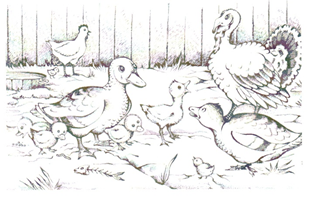 2.	Какое право нарушила ведьма в этой сказке?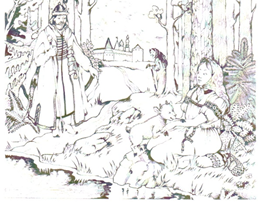 3.	Чья жизнь в опасности? Кто посягает на жизнь?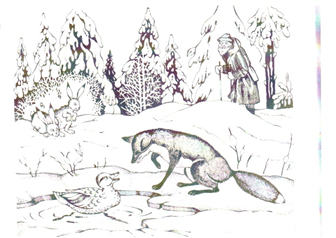 4.	Почему обитатели двора обижали гадкого утёнка? Поступят ли ребята твоего класса как обитатели двора?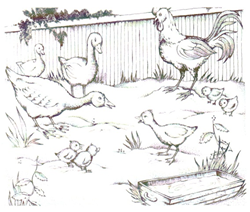 5.	Какое право, нарушение которого изображено на рисунке?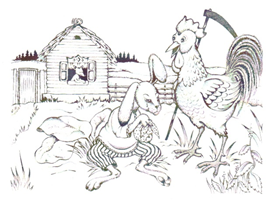 6.	Нарушение каких прав изобразил художник?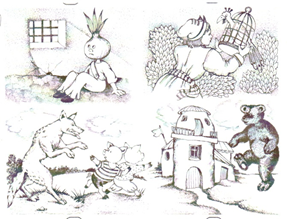 7.	Право, которым воспользовалась лягушка. Кто помог лягушке воспользоваться её правом на свободное передвижение?8.	Был ли приказ царя поместить Емелю и Марью-царевну в бочку и бросить их в море справедливым наказанием?9.	Какой предмет в этой басне является продуктом научно-технического прогресса? Имеет ли Мартышка право пользоваться очками? Какими пятью предметами, созданными научно-техническим прогрессом, ты пользуешься каждый день?10.	Кто из персонажей сказки воспользовался своим право на труд? Правами, которое дает наша Конституция.IV.   Работа в группахМы сегодня мы многое узнали про Конституцию. Я предлагаю вам сейчас разделиться на 2 группы и создать законы нашего класса.V. РефлексияОцените смайликом на карте России, какое настроение появилось после путешествия.-Что вам запомнилось?Итог по классному часу:Гордитесь тем, что вы - россияне. Пользуйтесь правами, которые дает наша Конституция. Пусть вашим девизом будут слова песни:Я, ты, он, она- вместе дружная семья,В слове мы сто тысяч «Я».Я, ты, он, она- вместе целая страна.В слове мы сто тысяч «Я».Права школьникаОбязанности школьника